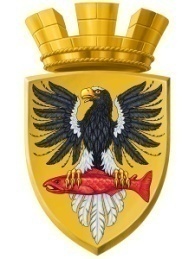 Р О С С И Й С К А Я  Ф Е Д Е Р А Ц И ЯКАМЧАТСКИЙ КРАЙП О С Т А Н О В Л Е Н И ЕАДМИНИСТРАЦИИ ЕЛИЗОВСКОГО ГОРОДСКОГО ПОСЕЛЕНИЯОт 12.10.2018 года                                                                                                        № 1622-п         г.ЕлизовоО размещении в федеральной информационной адресной системе сведений об адресах присвоенных объектам адресации – помещениям в многоквартирном жилом доме № 18 по ул. Чкалова в г. ЕлизовоРуководствуясь ч.3 ст.5 и ч.3 ст.9 Федерального закона от 28.12.2013 №443-ФЗ «О федеральной информационной адресной системе и о внесении изменений в Федеральный закон «Об общих принципах организации местного самоуправления в Российской Федерации», ст. 14 Федерального закона от 06.10.2003 № 131-ФЗ «Об общих принципах организации местного самоуправления в РФ», Уставом Елизовского городского поселения, Приказом Минфина России от 05.11.2015 №171н «Об утверждении Перечня элементов планировочной структуры, элементов улично-дорожной сети, элементов объектов адресации, типов зданий (сооружений), помещений, используемых в качестве реквизитов адреса, и Правил сокращенного наименования адресообразующих элементов», в целях актуализации информации в федеральной информационной адресной системе,ПОСТАНОВЛЯЮ:1. Разместить в федеральной информационной адресной системе сведения об адресах, присвоенных объектам адресации - помещениям в многоквартирном жилом доме № 18 по ул. Чкалова в г. Елизово, ранее не размещенные в государственном адресном реестре, согласно приложению к настоящему постановлению.2. Направить данное постановление в федеральную информационную адресную систему для внесения сведений установленных данным постановлением.Управлению делами администрации Елизовского городского поселения опубликовать (обнародовать) настоящее постановление в средствах массовой информации и разместить в информационно-телекоммуникационной сети «Интернет» на официальном сайте администрации Елизовского городского поселения.Контроль за исполнением настоящего постановления возложить на руководителя Управления архитектуры и градостроительства администрации Елизовского городского поселения.Глава администрации Елизовского городского поселения                                                    Д.Б. ЩипицынПриложение к постановлению администрации Елизовского городского поселенияот 12.10.2018 №1622-пПомещение,с кадастровым номером 41:05:0101008:1582,с кадастровым номером 41:05:0101008:1582,с кадастровым номером 41:05:0101008:1582,с кадастровым номером 41:05:0101008:1582,Россия,Камчатский край,Камчатский край,Елизовский муниципальный район,Елизовский муниципальный район,Елизовский муниципальный район,Елизовский муниципальный район,Елизовское городское поселение,Елизовское городское поселение,Елизовское городское поселение,Елизово г.,Чкалова ул. ,Чкалова ул. ,д. 18,кв.1.кв.1.кв.1.кв.1.кв.1.Помещение,с кадастровым номером 41:05:0101008:1583,с кадастровым номером 41:05:0101008:1583,с кадастровым номером 41:05:0101008:1583,с кадастровым номером 41:05:0101008:1583,Россия,Камчатский край,Камчатский край,Елизовский муниципальный район,Елизовский муниципальный район,Елизовский муниципальный район,Елизовский муниципальный район,Елизовское городское поселение,Елизовское городское поселение,Елизовское городское поселение,Елизово г.,Чкалова ул. ,Чкалова ул. ,д. 18,кв.2.кв.2.кв.2.кв.2.кв.2.Помещение,с кадастровым номером 41:05:0101008:1584,с кадастровым номером 41:05:0101008:1584,с кадастровым номером 41:05:0101008:1584,с кадастровым номером 41:05:0101008:1584,Россия,Камчатский край,Камчатский край,Елизовский муниципальный район,Елизовский муниципальный район,Елизовский муниципальный район,Елизовский муниципальный район,Елизовское городское поселение,Елизовское городское поселение,Елизовское городское поселение,Елизово г.,Чкалова ул. ,Чкалова ул. ,д. 18,кв.3.кв.3.кв.3.кв.3.кв.3.Помещение,с кадастровым номером 41:05:0101008:1588,с кадастровым номером 41:05:0101008:1588,с кадастровым номером 41:05:0101008:1588,с кадастровым номером 41:05:0101008:1588,Россия,Камчатский край,Камчатский край,Елизовский муниципальный район,Елизовский муниципальный район,Елизовский муниципальный район,Елизовский муниципальный район,Елизовское городское поселение,Елизовское городское поселение,Елизовское городское поселение,Елизово г.,Чкалова ул. ,Чкалова ул. ,д. 18,кв.4.кв.4.кв.4.кв.4.кв.4.Помещение,с кадастровым номером 41:05:0101008:1589,с кадастровым номером 41:05:0101008:1589,с кадастровым номером 41:05:0101008:1589,с кадастровым номером 41:05:0101008:1589,Россия,Камчатский край,Камчатский край,Елизовский муниципальный район,Елизовский муниципальный район,Елизовский муниципальный район,Елизовский муниципальный район,Елизовское городское поселение,Елизовское городское поселение,Елизовское городское поселение,Елизово г.,Чкалова ул. ,Чкалова ул. ,д. 18,кв.5.кв.5.кв.5.кв.5.кв.5.Помещение,с кадастровым номером 41:05:0101008:1590,с кадастровым номером 41:05:0101008:1590,с кадастровым номером 41:05:0101008:1590,с кадастровым номером 41:05:0101008:1590,Россия,Камчатский край,Камчатский край,Елизовский муниципальный район,Елизовский муниципальный район,Елизовский муниципальный район,Елизовский муниципальный район,Елизовское городское поселение,Елизовское городское поселение,Елизовское городское поселение,Елизово г.,Чкалова ул. ,Чкалова ул. ,д. 18,кв.6.кв.6.кв.6.кв.6.кв.6.Помещение,с кадастровым номером 41:05:0101008:1594,с кадастровым номером 41:05:0101008:1594,с кадастровым номером 41:05:0101008:1594,с кадастровым номером 41:05:0101008:1594,Россия,Камчатский край,Камчатский край,Елизовский муниципальный район,Елизовский муниципальный район,Елизовский муниципальный район,Елизовский муниципальный район,Елизовское городское поселение,Елизовское городское поселение,Елизовское городское поселение,Елизово г.,Чкалова ул. ,Чкалова ул. ,д. 18,кв.7.кв.7.кв.7.кв.7.кв.7.Помещение,с кадастровым номером 41:05:0101008:1595,с кадастровым номером 41:05:0101008:1595,с кадастровым номером 41:05:0101008:1595,с кадастровым номером 41:05:0101008:1595,Россия,Камчатский край,Камчатский край,Елизовский муниципальный район,Елизовский муниципальный район,Елизовский муниципальный район,Елизовский муниципальный район,Елизовское городское поселение,Елизовское городское поселение,Елизовское городское поселение,Елизово г.,Чкалова ул. ,Чкалова ул. ,д. 18,кв.8.кв.8.кв.8.кв.8.кв.8.Помещение,с кадастровым номером 41:05:0101008:1596,с кадастровым номером 41:05:0101008:1596,с кадастровым номером 41:05:0101008:1596,с кадастровым номером 41:05:0101008:1596,Россия,Камчатский край,Камчатский край,Елизовский муниципальный район,Елизовский муниципальный район,Елизовский муниципальный район,Елизовский муниципальный район,Елизовское городское поселение,Елизовское городское поселение,Елизовское городское поселение,Елизово г.,Чкалова ул. ,Чкалова ул. ,д. 18,кв.9.кв.9.кв.9.кв.9.кв.9.Помещение,с кадастровым номером 41:05:0101008:1600,с кадастровым номером 41:05:0101008:1600,с кадастровым номером 41:05:0101008:1600,с кадастровым номером 41:05:0101008:1600,Россия,Камчатский край,Камчатский край,Елизовский муниципальный район,Елизовский муниципальный район,Елизовский муниципальный район,Елизовский муниципальный район,Елизовское городское поселение,Елизовское городское поселение,Елизовское городское поселение,Елизово г.,Чкалова ул. ,Чкалова ул. ,д. 18,кв.10.кв.10.кв.10.кв.10.кв.10.Помещение,с кадастровым номером 41:05:0101008:1601,с кадастровым номером 41:05:0101008:1601,с кадастровым номером 41:05:0101008:1601,с кадастровым номером 41:05:0101008:1601,Россия,Камчатский край,Камчатский край,Елизовский муниципальный район,Елизовский муниципальный район,Елизовский муниципальный район,Елизовский муниципальный район,Елизовское городское поселение,Елизовское городское поселение,Елизовское городское поселение,Елизово г.,Чкалова ул. ,Чкалова ул. ,д. 18,кв.11.кв.11.кв.11.кв.11.кв.11.Помещение,с кадастровым номером 41:05:0101008:1602,с кадастровым номером 41:05:0101008:1602,с кадастровым номером 41:05:0101008:1602,с кадастровым номером 41:05:0101008:1602,Россия,Камчатский край,Камчатский край,Елизовский муниципальный район,Елизовский муниципальный район,Елизовский муниципальный район,Елизовский муниципальный район,Елизовское городское поселение,Елизовское городское поселение,Елизовское городское поселение,Елизово г.,Чкалова ул. ,Чкалова ул. ,д. 18,кв.12.кв.12.кв.12.кв.12.кв.12.Помещение,с кадастровым номером 41:05:0101008:1586,с кадастровым номером 41:05:0101008:1586,с кадастровым номером 41:05:0101008:1586,с кадастровым номером 41:05:0101008:1586,Россия,Камчатский край,Камчатский край,Елизовский муниципальный район,Елизовский муниципальный район,Елизовский муниципальный район,Елизовский муниципальный район,Елизовское городское поселение,Елизовское городское поселение,Елизовское городское поселение,Елизово г.,Чкалова ул. ,Чкалова ул. ,д. 18,кв.13.кв.13.кв.13.кв.13.кв.13.Помещение,с кадастровым номером 41:05:0101008:1587,с кадастровым номером 41:05:0101008:1587,с кадастровым номером 41:05:0101008:1587,с кадастровым номером 41:05:0101008:1587,Россия,Камчатский край,Камчатский край,Елизовский муниципальный район,Елизовский муниципальный район,Елизовский муниципальный район,Елизовский муниципальный район,Елизовское городское поселение,Елизовское городское поселение,Елизовское городское поселение,Елизово г.,Чкалова ул. ,Чкалова ул. ,д. 18,кв.14.кв.14.кв.14.кв.14.кв.14.Помещение,с кадастровым номером 41:05:0101008:1585,с кадастровым номером 41:05:0101008:1585,с кадастровым номером 41:05:0101008:1585,с кадастровым номером 41:05:0101008:1585,Россия,Камчатский край,Камчатский край,Елизовский муниципальный район,Елизовский муниципальный район,Елизовский муниципальный район,Елизовский муниципальный район,Елизовское городское поселение,Елизовское городское поселение,Елизовское городское поселение,Елизово г.,Чкалова ул. ,Чкалова ул. ,д. 18,кв.15.кв.15.кв.15.кв.15.кв.15.Помещение,с кадастровым номером 41:05:0101008:1591,с кадастровым номером 41:05:0101008:1591,с кадастровым номером 41:05:0101008:1591,с кадастровым номером 41:05:0101008:1591,Россия,Камчатский край,Камчатский край,Елизовский муниципальный район,Елизовский муниципальный район,Елизовский муниципальный район,Елизовский муниципальный район,Елизовское городское поселение,Елизовское городское поселение,Елизовское городское поселение,Елизово г.,Чкалова ул. ,Чкалова ул. ,д. 18,кв.16.кв.16.кв.16.кв.16.кв.16.Помещение,с кадастровым номером 41:05:0101008:1592,с кадастровым номером 41:05:0101008:1592,с кадастровым номером 41:05:0101008:1592,с кадастровым номером 41:05:0101008:1592,Россия,Камчатский край,Камчатский край,Елизовский муниципальный район,Елизовский муниципальный район,Елизовский муниципальный район,Елизовский муниципальный район,Елизовское городское поселение,Елизовское городское поселение,Елизовское городское поселение,Елизово г.,Чкалова ул. ,Чкалова ул. ,д. 18,кв.17.кв.17.кв.17.кв.17.кв.17.Помещение,с кадастровым номером 41:05:0101008:1593,с кадастровым номером 41:05:0101008:1593,с кадастровым номером 41:05:0101008:1593,с кадастровым номером 41:05:0101008:1593,Россия,Камчатский край,Камчатский край,Елизовский муниципальный район,Елизовский муниципальный район,Елизовский муниципальный район,Елизовский муниципальный район,Елизовское городское поселение,Елизовское городское поселение,Елизовское городское поселение,Елизово г.,Чкалова ул. ,Чкалова ул. ,д. 18,кв.18.кв.18.кв.18.кв.18.кв.18.Помещение,с кадастровым номером 41:05:0101008:1597,с кадастровым номером 41:05:0101008:1597,с кадастровым номером 41:05:0101008:1597,с кадастровым номером 41:05:0101008:1597,Россия,Камчатский край,Камчатский край,Елизовский муниципальный район,Елизовский муниципальный район,Елизовский муниципальный район,Елизовский муниципальный район,Елизовское городское поселение,Елизовское городское поселение,Елизовское городское поселение,Елизово г.,Чкалова ул. ,Чкалова ул. ,д. 18,кв.19.кв.19.кв.19.кв.19.кв.19.Помещение,с кадастровым номером 41:05:0101008:1598,с кадастровым номером 41:05:0101008:1598,с кадастровым номером 41:05:0101008:1598,с кадастровым номером 41:05:0101008:1598,Россия,Камчатский край,Камчатский край,Елизовский муниципальный район,Елизовский муниципальный район,Елизовский муниципальный район,Елизовский муниципальный район,Елизовское городское поселение,Елизовское городское поселение,Елизовское городское поселение,Елизово г.,Чкалова ул. ,Чкалова ул. ,д. 18,кв.20.кв.20.кв.20.кв.20.кв.20.Помещение,с кадастровым номером 41:05:0101008:1599,с кадастровым номером 41:05:0101008:1599,с кадастровым номером 41:05:0101008:1599,с кадастровым номером 41:05:0101008:1599,Россия,Камчатский край,Камчатский край,Елизовский муниципальный район,Елизовский муниципальный район,Елизовский муниципальный район,Елизовский муниципальный район,Елизовское городское поселение,Елизовское городское поселение,Елизовское городское поселение,Елизово г.,Чкалова ул. ,Чкалова ул. ,д. 18,кв.21.кв.21.кв.21.кв.21.кв.21.Помещение,с кадастровым номером 41:05:0101008:1603,с кадастровым номером 41:05:0101008:1603,с кадастровым номером 41:05:0101008:1603,с кадастровым номером 41:05:0101008:1603,Россия,Камчатский край,Камчатский край,Елизовский муниципальный район,Елизовский муниципальный район,Елизовский муниципальный район,Елизовский муниципальный район,Елизовское городское поселение,Елизовское городское поселение,Елизовское городское поселение,Елизово г.,Чкалова ул. ,Чкалова ул. ,д. 18,кв.22.кв.22.кв.22.кв.22.кв.22.Помещение,с кадастровым номером 41:05:0101008:1604,с кадастровым номером 41:05:0101008:1604,с кадастровым номером 41:05:0101008:1604,с кадастровым номером 41:05:0101008:1604,Россия,Камчатский край,Камчатский край,Елизовский муниципальный район,Елизовский муниципальный район,Елизовский муниципальный район,Елизовский муниципальный район,Елизовское городское поселение,Елизовское городское поселение,Елизовское городское поселение,Елизово г.,Чкалова ул. ,Чкалова ул. ,д. 18,кв.23.кв.23.кв.23.кв.23.кв.23.Помещение,с кадастровым номером 41:05:0101008:1605,с кадастровым номером 41:05:0101008:1605,с кадастровым номером 41:05:0101008:1605,с кадастровым номером 41:05:0101008:1605,Россия,Камчатский край,Камчатский край,Елизовский муниципальный район,Елизовский муниципальный район,Елизовский муниципальный район,Елизовский муниципальный район,Елизовское городское поселение,Елизовское городское поселение,Елизовское городское поселение,Елизово г.,Чкалова ул. ,Чкалова ул. ,д. 18,кв.24.кв.24.кв.24.кв.24.кв.24.